CleanerGrade A1 £17,842 FTE Actual salary: £6,760.33 per annumPermanent, 15 hours a weekMonday to Friday 15:30 – 18:30 (can be slightly flexible)Term time + 4 weeks in the holiday (43 weeks a year)Location: Cams Hill SchoolCleanerGrade A1 £17,842 FTE Actual salary: £6,760.33 per annumPermanent, 15 hours a weekMonday to Friday 15:30 – 18:30 (can be slightly flexible)Term time + 4 weeks in the holiday (43 weeks a year)Location: Cams Hill SchoolCleanerGrade A1 £17,842 FTE Actual salary: £6,760.33 per annumPermanent, 15 hours a weekMonday to Friday 15:30 – 18:30 (can be slightly flexible)Term time + 4 weeks in the holiday (43 weeks a year)Location: Cams Hill School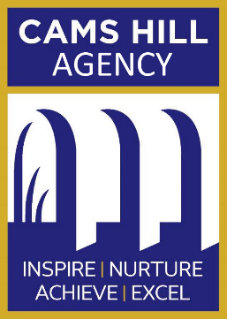 Cams Hill Agency are recruiting a Cleaner to join an enthusiastic, committed team of cleaning operatives who work closely with the site team to provide a safe, clean school environment. Your responsibility will be to ensure the highest standards of hygiene and cleanliness and there is always a colleague or supervisor close at hand if needed.  Are you reliable, hard-working and committed?  Do you have some cleaning experience?  This is an ideal opportunity for someone to join our thriving school in a part-time, 43 week a year position.  (39 weeks in term time and 4 weeks in the holidays).The ideal candidate will: Take pride in their work Uphold the highest standards of hygiene and cleanliness Be a team-player Be reliable and flexible Be self-motivated, organised and able to work using their own initiative Be friendly and approachable Be able to communicate effectively with children and adults Have excellent time management skills Be practical and able to cope with the physical demands of the roleIf you would like to apply, please download the Cams Hill Agency Application Form and Equalities form from the vacancies page on the Cams Hill School website: www.camshill.com. You can find out more about the school by visiting our website (above) or emailing Richard Berry, Estate’s Manager, at rberry@camshill.comCams Hill Agency are recruiting a Cleaner to join an enthusiastic, committed team of cleaning operatives who work closely with the site team to provide a safe, clean school environment. Your responsibility will be to ensure the highest standards of hygiene and cleanliness and there is always a colleague or supervisor close at hand if needed.  Are you reliable, hard-working and committed?  Do you have some cleaning experience?  This is an ideal opportunity for someone to join our thriving school in a part-time, 43 week a year position.  (39 weeks in term time and 4 weeks in the holidays).The ideal candidate will: Take pride in their work Uphold the highest standards of hygiene and cleanliness Be a team-player Be reliable and flexible Be self-motivated, organised and able to work using their own initiative Be friendly and approachable Be able to communicate effectively with children and adults Have excellent time management skills Be practical and able to cope with the physical demands of the roleIf you would like to apply, please download the Cams Hill Agency Application Form and Equalities form from the vacancies page on the Cams Hill School website: www.camshill.com. You can find out more about the school by visiting our website (above) or emailing Richard Berry, Estate’s Manager, at rberry@camshill.comCams Hill Agency are recruiting a Cleaner to join an enthusiastic, committed team of cleaning operatives who work closely with the site team to provide a safe, clean school environment. Your responsibility will be to ensure the highest standards of hygiene and cleanliness and there is always a colleague or supervisor close at hand if needed.  Are you reliable, hard-working and committed?  Do you have some cleaning experience?  This is an ideal opportunity for someone to join our thriving school in a part-time, 43 week a year position.  (39 weeks in term time and 4 weeks in the holidays).The ideal candidate will: Take pride in their work Uphold the highest standards of hygiene and cleanliness Be a team-player Be reliable and flexible Be self-motivated, organised and able to work using their own initiative Be friendly and approachable Be able to communicate effectively with children and adults Have excellent time management skills Be practical and able to cope with the physical demands of the roleIf you would like to apply, please download the Cams Hill Agency Application Form and Equalities form from the vacancies page on the Cams Hill School website: www.camshill.com. You can find out more about the school by visiting our website (above) or emailing Richard Berry, Estate’s Manager, at rberry@camshill.comCams Hill Agency are recruiting a Cleaner to join an enthusiastic, committed team of cleaning operatives who work closely with the site team to provide a safe, clean school environment. Your responsibility will be to ensure the highest standards of hygiene and cleanliness and there is always a colleague or supervisor close at hand if needed.  Are you reliable, hard-working and committed?  Do you have some cleaning experience?  This is an ideal opportunity for someone to join our thriving school in a part-time, 43 week a year position.  (39 weeks in term time and 4 weeks in the holidays).The ideal candidate will: Take pride in their work Uphold the highest standards of hygiene and cleanliness Be a team-player Be reliable and flexible Be self-motivated, organised and able to work using their own initiative Be friendly and approachable Be able to communicate effectively with children and adults Have excellent time management skills Be practical and able to cope with the physical demands of the roleIf you would like to apply, please download the Cams Hill Agency Application Form and Equalities form from the vacancies page on the Cams Hill School website: www.camshill.com. You can find out more about the school by visiting our website (above) or emailing Richard Berry, Estate’s Manager, at rberry@camshill.comHeadteacher: Gwennan Harrison-JonesShearwater Avenue, Fareham, Hampshire, PO16 8AH11-16 Mixed ComprehensiveClosing date:   Midday, Thursday 27 January 2022This post is offered subject to the terms and conditions laid down in the Cams Hill School Pay Policy.   The school is committed to safeguarding and promoting the welfare of children and all appointments are subject to satisfactory pre-employment checks, including Disclosure and Barring Service.This post is offered subject to the terms and conditions laid down in the Cams Hill School Pay Policy.   The school is committed to safeguarding and promoting the welfare of children and all appointments are subject to satisfactory pre-employment checks, including Disclosure and Barring Service.This post is offered subject to the terms and conditions laid down in the Cams Hill School Pay Policy.   The school is committed to safeguarding and promoting the welfare of children and all appointments are subject to satisfactory pre-employment checks, including Disclosure and Barring Service.This post is offered subject to the terms and conditions laid down in the Cams Hill School Pay Policy.   The school is committed to safeguarding and promoting the welfare of children and all appointments are subject to satisfactory pre-employment checks, including Disclosure and Barring Service.